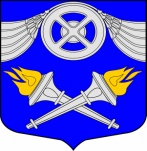 МЕСТНАЯ АДМИНИСТРАЦИЯВНУТРИГОРОДСКОГОМУНИЦИПАЛЬНОГО ОБРАЗОВАНИЯСАНКТ-ПЕТЕРБУРГАМУНИЦИПАЛЬНЫЙ ОКРУГ №75ПОСТАНОВЛЕНИЕ01.04.2013 г.                                                                                                                                         № 42  Об утверждении перечня муниципальных услуг, предоставляемых по принципу одного окна в многофункциональных центрах предоставления государственных (муниципальных) услуг в Санкт-ПетербургеВ целях реализации Федерального закона от 27.07.2010 № 210-ФЗ  «Об организации предоставления государственных и муниципальных услуг», в соответствии с постановлением Правительства Санкт-Петербурга от 24.12.2012 N 1366 "Об утверждении перечня муниципальных услуг, предоставляемых по принципу одного окна в многофункциональных центрах предоставления государственных (муниципальных) услуг в Санкт-Петербурге", Местная АдминистрацияПОСТАНОВЛЯЕТ:Утвердить перечень муниципальных услуг, предоставляемых по принципу одного окна в многофункциональных центрах предоставления государственных (муниципальных) услуг в Санкт-Петербурге (Приложение).Настоящее постановление опубликовать на официальном сайте Местной Администрации.Настоящее постановление вступает в силу со дня принятия.Глава Местной Администрации	               Г.А Беспалов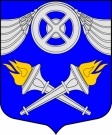 МЕСТНАЯ АДМИНИСТРАЦИЯВНУТРИГОРОДСКОГОМУНИЦИПАЛЬНОГО ОБРАЗОВАНИЯСАНКТ-ПЕТЕРБУРГАМУНИЦИПАЛЬНЫЙ ОКРУГ №75Приложениек постановлению МА МО № 75от 01.04.2013 г. № 42ПЕРЕЧЕНЬМУНИЦИПАЛЬНЫХ УСЛУГ, ПРЕДОСТАВЛЯЕМЫХ ПО ПРИНЦИПУОДНОГО ОКНА В МНОГОФУНКЦИОНАЛЬНЫХ ЦЕНТРАХ ПРЕДОСТАВЛЕНИЯГОСУДАРСТВЕННЫХ (МУНИЦИПАЛЬНЫХ) УСЛУГ В САНКТ-ПЕТЕРБУРГЕ N 
п/пНаименование вопроса местного значения в соответствии со статьей 10 Закона Санкт-Петербурга от 23.09.2009 N 420-79 "Об организации местного самоуправления в Санкт-Петербурге"Наименование муниципальной услуги 1 Организация информирования, консультирования и содействия  жителям муниципального образования по вопросам создания товариществ собственников жилья, формирования земельных участков, на которых расположены многоквартирные дома                  Предоставление  консультаций жителям муниципального образования по вопросам создания товариществ собственников жилья, формирования земельных участков, на которых  расположены
многоквартирные дома 2Осуществление регистрации трудового договора, заключаемого работником с работодателем - физическим лицом, не являющимся индивидуальным предпринимателем, а также регистрации факта прекращения указанного договора Регистрация трудового договора, заключаемого работником с работодателем – физическим лицом, не являющимся индивидуальным предпринимателем 2Осуществление регистрации трудового договора, заключаемого работником с работодателем - физическим лицом, не являющимся индивидуальным предпринимателем, а также регистрации факта прекращения указанного договора Регистрация факта прекращения трудового договора, заключенного работником с работодателем -физическим лицом, не  являющимся индивидуальным предпринимателем 3Формирование архивных фондов органов местного самоуправления, муниципальных предприятий и учрежденийВыдача  архивных  справок, выписок, копий архивных документов органов  местного самоуправления 4Осуществление защиты прав потребителейКонсультирование потребителей по вопросам защиты прав потребителей 5Выдача религиозным группам подтверждений     существования на территории муниципального образования Выдача религиозным группам подтверждений  существования  на территории  муниципального
образования 6Выдача разрешений на вступление в брак лицам, достигшим возраста  шестнадцати лет, в порядке, установленном семейным законодательством Выдача разрешения на вступление в брак лицам, достигшим возраста шестнадцати лет